ПРОЄКТКРЕМЕНЧУЦЬКА РАЙОННА РАДА   ПОЛТАВСЬКОЇ ОБЛАСТІ(__________  сесія  восьмого  скликання)РІШЕННЯвід                                     2021р.         м. КременчукПІДГОТОВЛЕНО:Начальник відділу майнаКременчуцької районної ради                             Ірина КОБЕЦЬПОГОДЖЕНО:Заступник голови Кременчуцької районної ради			Едуард СКЛЯРЕВСЬКИЙНачальник юридичного відділу Кременчуцької районної ради			Віктор КОЗЛОВСЬКИЙНачальник загального відділуКременчуцької районної ради                              Світлана ГРИНЬГолова постійної комісії Кременчуцької районної радиз питань будівництва, управління та розпорядження об’єктами комунальної власності, благоустрою, приватизації				Віталій ЗАНІЗДРАРозглянувши звернення громадянина Прокопчука Олександра Костянтиновича, керуючись ст.ст. 25, 26, п. 5 ст. 60 Закону України «Про місцеве самоврядування в Україні»,п.2,3 ст. 18 Закону України «Про приватизацію державного і комунального майна» та беручи до уваги рекомендації постійної комісії Кременчуцької районної ради з питань будівництва, управління та розпорядження об’єктами комунальної власності, благоустрою, приватизації,районна рада вирішила:Надати дозвіл громадянину Прокопчуку Олександру Костянтиновичу на приватизацію шляхом викупу окремого індивідуально визначеного комунального майна, розташованого за адресою: м. Кременчук, проспект Полтавський, 40, загальною площею 179,6 м2: гараж, інв.№ 10310009, що складається з 4-х боксів загальною площею 84,4 м2; гараж, інв.№10310022 загальною площею 30,4 м2; гараж, інв.№10310023, загальною площею 31,0 м2; гараж, інв.№10310024, загальною площею 33,8 м2, та такого, що перебуває на балансі Кременчуцької районної ради під інв.№10310017 і має визначену вартістю 98 719 грн (дев’яносто вісім тисяч сімсот дев’ятнадцять гривень). Відповідно до висновку оцінювача Кременчуцького відділення Полтавської ТПП про вартість майна від 31 березня 2020 року за адресою:                  м. Кременчук, проспект Полтавський, 40, загальною площею 179,6 м2, та враховуючи суму проведених поліпшень згідно Звіту ТОВ «АФ» Фінанси. Бізнес. Аудит», визначити, що сума, яка підлягає сплаті громадянином Прокопчуком Олександром Костянтиновичем, дорівнює ________________ (___________________________), Укласти договір купівлі-продажу нежитлової будівлі загальною площею 179,6 м2, розташованої за адресою: м. Кременчук, проспект Полтавський, 40, між Кременчуцькою районною радою та громадянином Прокопчуком Олександром Костянтиновичем та забезпечити його нотаріальне посвідчення. Погодити громадянину Прокопчуку Олександру Костянтиновичу сплату ціни продажу нежитлової будівлі загальною площею 179,6 м2, розташованої за адресою: м. Кременчук, проспект Полтавський, 40, не пізніше ніж протягом 30 днів з дня підписання договору купівлі-продажу. Покласти усі, пов’язані з нотаріальним посвідченням договору купівлі-продажу, витрати на громадянина Прокопчука Олександра Костянтиновича.Доручити підписання договору купівлі-продажу голові Кременчуцької районної ради.Контроль за виконанням даного рішення покласти на постійну комісію Кременчуцької районної ради з питань будівництва, управління та розпорядження об’єктами комунальної власності, благоустрою, приватизації.                  Голова             районної ради 		     		            Дмитро КОЛОТІЄВСЬКИЙ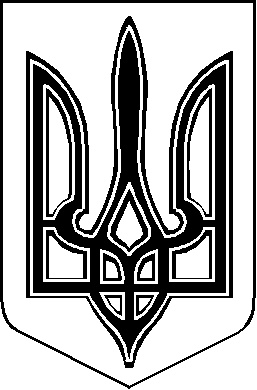 